PRESSEMITTEILUNGItaliens dritter Master of WineDonnafugata-Önologe Pietro Russo wird Master of WineMarsala, 23. Februar 2024. Pietro Russo ist Master of Wine: Das Institute of Masters of Wine, die älteste und bedeutendste Weinorganisation der Welt, hat dem 38-jährigen sizilianischen Önologen den renommierten Titel verliehen. Nach Gabriele Gorelli und Andrea Lonardi, mit denen er studiert hat, ist er der dritte Italiener mit dieser Auszeichnung.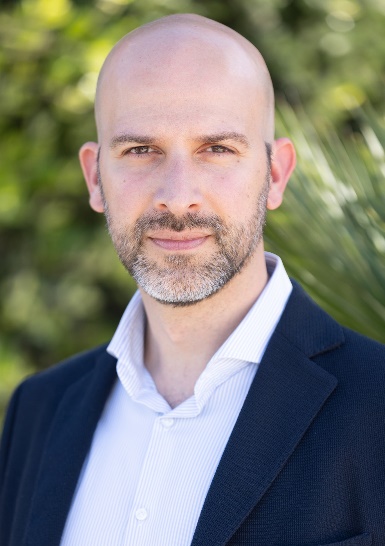 Pietro Russo wurde 1985 in Marsala, Sizilien, geboren und lernte dank seines Großvaters, einem Winzer, und seines Vaters, einem Lebensmittelkontrolleur, von klein auf die Weinwelt aus nächster Nähe kennen. Nach dem Schulabschluss zog er nach Conegliano in Venetien, wo er ein dreijähriges Önologie- und Weinbau-Studium absolvierte. Anschließend ging er für sein Masterstudium nach Asti und setzte seine internationale Ausbildung mit Studien in Montpellier und Bordeaux fort, wo er eine Arbeit über die Terroirs von Pomerol schrieb.Nach einigen Arbeitsaufenthalten im Languedoc, in Sizilien, Spanien, Bordeaux und der Toskana kehrte er 2010 in sein Heimatland zurück und wurde Mitglied des Önologie-Teams bei Donnafugata.Vittorio Ruggieri, Präsident von Donnafugata, kommentiert: “Wir freuen uns sehr über diese Leistung von Pietro Russo. Er steht für Engagement, Kompetenz und die Leidenschaft für den Reichtum Siziliens. Diese Vielfalt kommt auch in unseren Weinbergen und Weinen zum Ausdruck. Wir haben im Laufe der Jahre gemeinsam an Projekten gearbeitet, die die sizilianische Önologie fördern und in die Welt tragen. Dabei haben wir Pietro Russo die Möglichkeit gegeben, sich seiner eigenen Entwicklung zu widmen."Pressekontakt:
Monika Scheel-Kassai
thepublic GmbH
Gerokstrasse 4
D-70188 Stuttgart
Email: m.scheel@thepublicpr.com
Tel. +49 16096313989 Weitere Informationen: 
Donnafugata S.r.l. Società Agricola 
Via S. Lipari 18 
IT-91025 Marsala 
Baldo Palermo: baldo.palermo@donnafugata.it,  Tel. +39 348 256 1221Emanuele Corsale: emanuele.corsale@donnafugata.it,  Tel. +39 346 503 1515